WHO WANTS TO BE A SCIENTISTGREAT SCIENTISTS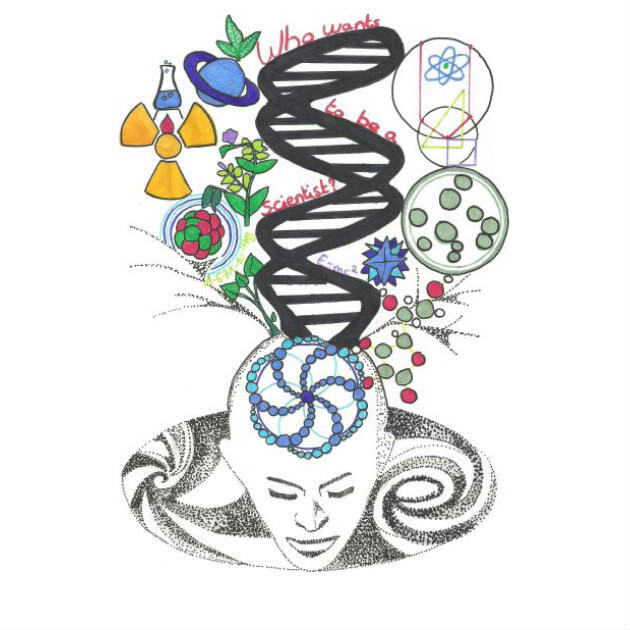 WHO WANTS TO BE A SCIENTISTGREAT SCIENTISTSWHO WANTS TO BE A SCIENTISTGREAT SCIENTISTSWHO WANTS TO BE A SCIENTISTGREAT SCIENTISTSGREAT SCIENTISTSCLUE 1CLUE 2CLUE 3CLUE 4CLUE 5GREAT SCIENTISTSCLUE 1CLUE 2CLUE 3CLUE 4CLUE 5GREAT SCIENTISTSCLUE 1CLUE 2CLUE 3CLUE 4CLUE 5GREAT SCIENTISTSCLUE 1CLUE 2CLUE 3CLUE 4CLUE 5WHO WANTS TO BE A SCIENTISTGREAT SCIENTISTSWHO WANTS TO BE A SCIENTISTGREAT SCIENTISTSWHO WANTS TO BE A SCIENTISTGREAT SCIENTISTSWHO WANTS TO BE A SCIENTISTGREAT SCIENTISTSGREAT SCIENTISTSCLUE 1CLUE 2CLUE 3CLUE 4CLUE 5GREAT SCIENTISTSCLUE 1CLUE 2CLUE 3CLUE 4CLUE 5GREAT SCIENTISTSCLUE 1CLUE 2CLUE 3CLUE 4CLUE 5GREAT SCIENTISTSCLUE 1CLUE 2CLUE 3CLUE 4CLUE 5WHO WANTS TO BE A SCIENTISTGREAT SCIENTISTSWHO WANTS TO BE A SCIENTISTGREAT SCIENTISTSWHO WANTS TO BE A SCIENTISTGREAT SCIENTISTSWHO WANTS TO BE A SCIENTISTGREAT SCIENTISTSGREAT SCIENTISTSCLUE 1CLUE 2CLUE 3CLUE 4CLUE 5GREAT SCIENTISTSCLUE 1CLUE 2CLUE 3CLUE 4CLUE 5GREAT SCIENTISTSCLUE 1CLUE 2CLUE 3CLUE 4CLUE 5GREAT SCIENTISTSCLUE 1CLUE 2CLUE 3CLUE 4CLUE 5WHO WANTS TO BE A SCIENTISTGREAT SCIENTISTSWHO WANTS TO BE A SCIENTISTGREAT SCIENTISTSWHO WANTS TO BE A SCIENTISTGREAT SCIENTISTSWHO WANTS TO BE A SCIENTISTGREAT SCIENTISTSGREAT SCIENTISTSCLUE 1CLUE 2CLUE 3CLUE 4CLUE 5GREAT SCIENTISTSCLUE 1CLUE 2CLUE 3CLUE 4CLUE 5GREAT SCIENTISTSCLUE 1CLUE 2CLUE 3CLUE 4CLUE 5GREAT SCIENTISTSCLUE 1CLUE 2CLUE 3CLUE 4CLUE 5WHO WANTS TO BE A SCIENTISTGREAT SCIENTISTSWHO WANTS TO BE A SCIENTISTGREAT SCIENTISTSWHO WANTS TO BE A SCIENTISTGREAT SCIENTISTSWHO WANTS TO BE A SCIENTISTGREAT SCIENTISTSGREAT SCIENTISTSCLUE 1CLUE 2CLUE 3CLUE 4CLUE 5GREAT SCIENTISTSCLUE 1CLUE 2CLUE 3CLUE 4CLUE 5GREAT SCIENTISTSCLUE 1CLUE 2CLUE 3CLUE 4CLUE 5GREAT SCIENTISTSCLUE 1CLUE 2CLUE 3CLUE 4CLUE 5WHO WANTS TO BE A SCIENTISTGREAT SCIENTISTSWHO WANTS TO BE A SCIENTISTGREAT SCIENTISTSWHO WANTS TO BE A SCIENTISTGREAT SCIENTISTSWHO WANTS TO BE A SCIENTISTGREAT SCIENTISTSGREAT SCIENTISTSCLUE 1CLUE 2CLUE 3CLUE 4CLUE 5GREAT SCIENTISTSCLUE 1CLUE 2CLUE 3CLUE 4CLUE 5GREAT SCIENTISTSCLUE 1CLUE 2CLUE 3CLUE 4CLUE 5GREAT SCIENTISTSCLUE 1CLUE 2CLUE 3CLUE 4CLUE 5